F Unit 6: AnglesRoad MapRoad MapRoad MapRoad MapRoad MapRoad MapIn this unit you will learn about number. The aims are as follows:LG1: KnowledgeLG2: ApplicationLG3: SkillsAssessment GradesIn this unit you will learn about number. The aims are as follows:LG1: KnowledgeLG2: ApplicationLG3: SkillsIn this unit you will learn about number. The aims are as follows:LG1: KnowledgeLG2: ApplicationLG3: SkillsIn this unit you will learn about number. The aims are as follows:LG1: KnowledgeLG2: ApplicationLG3: SkillsIn this unit you will learn about number. The aims are as follows:LG1: KnowledgeLG2: ApplicationLG3: SkillsIn this unit you will learn about number. The aims are as follows:LG1: KnowledgeLG2: ApplicationLG3: SkillsThemesLearning Goals/Outcomes/ContentLearning Goals/Outcomes/ContentLearning Goals/Outcomes/Content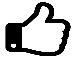 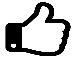 6a Properties of shapes, parallel lines and angle factsEstimate sizes of angles;Estimate sizes of angles;Estimate sizes of angles;6a Properties of shapes, parallel lines and angle factsMeasure angles using a protractor;Measure angles using a protractor;Measure angles using a protractor;6a Properties of shapes, parallel lines and angle factsUse geometric language appropriately; Use geometric language appropriately; Use geometric language appropriately; 6a Properties of shapes, parallel lines and angle factsUse letters to identify points, lines and angles; Use letters to identify points, lines and angles; Use letters to identify points, lines and angles; 6a Properties of shapes, parallel lines and angle factsUse two-letter notation for a line and three-letter notation for an angle; Use two-letter notation for a line and three-letter notation for an angle; Use two-letter notation for a line and three-letter notation for an angle; 6a Properties of shapes, parallel lines and angle factsDescribe angles as turns and in degrees;Describe angles as turns and in degrees;Describe angles as turns and in degrees;6a Properties of shapes, parallel lines and angle factsUnderstand clockwise and anticlockwise; Understand clockwise and anticlockwise; Understand clockwise and anticlockwise; 6a Properties of shapes, parallel lines and angle factsKnow that there are 360° in a full turn, 180° in a half turn and 90° in a quarter turn; Know that there are 360° in a full turn, 180° in a half turn and 90° in a quarter turn; Know that there are 360° in a full turn, 180° in a half turn and 90° in a quarter turn; 6a Properties of shapes, parallel lines and angle factsIdentify a line perpendicular to a given line; Identify a line perpendicular to a given line; Identify a line perpendicular to a given line; 6a Properties of shapes, parallel lines and angle factsMark perpendicular lines on a diagram and use their properties; Mark perpendicular lines on a diagram and use their properties; Mark perpendicular lines on a diagram and use their properties; 6a Properties of shapes, parallel lines and angle factsIdentify parallel lines; Identify parallel lines; Identify parallel lines; 6a Properties of shapes, parallel lines and angle factsMark parallel lines on a diagram and use their properties; Mark parallel lines on a diagram and use their properties; Mark parallel lines on a diagram and use their properties; 6a Properties of shapes, parallel lines and angle factsRecall the properties and definitions of special types of quadrilaterals, including symmetry properties; Recall the properties and definitions of special types of quadrilaterals, including symmetry properties; Recall the properties and definitions of special types of quadrilaterals, including symmetry properties; 6a Properties of shapes, parallel lines and angle factsList the properties of each special type of quadrilateral, or identify (name) a given shape; List the properties of each special type of quadrilateral, or identify (name) a given shape; List the properties of each special type of quadrilateral, or identify (name) a given shape; 6a Properties of shapes, parallel lines and angle factsDraw sketches of shapes; Draw sketches of shapes; Draw sketches of shapes; 6a Properties of shapes, parallel lines and angle factsName all quadrilaterals that have a specific property; Name all quadrilaterals that have a specific property; Name all quadrilaterals that have a specific property; 6a Properties of shapes, parallel lines and angle factsIdentify quadrilaterals from everyday usage; Identify quadrilaterals from everyday usage; Identify quadrilaterals from everyday usage; 6a Properties of shapes, parallel lines and angle factsGiven some information about a shape on coordinate axes, complete the shape;Given some information about a shape on coordinate axes, complete the shape;Given some information about a shape on coordinate axes, complete the shape;6a Properties of shapes, parallel lines and angle factsClassify quadrilaterals by their geometric properties; Classify quadrilaterals by their geometric properties; Classify quadrilaterals by their geometric properties; 6a Properties of shapes, parallel lines and angle factsUnderstand and use the angle properties of quadrilaterals; Understand and use the angle properties of quadrilaterals; Understand and use the angle properties of quadrilaterals; 6a Properties of shapes, parallel lines and angle factsUse the fact that angle sum of a quadrilateral is 360°;Use the fact that angle sum of a quadrilateral is 360°;Use the fact that angle sum of a quadrilateral is 360°;6a Properties of shapes, parallel lines and angle factsUse geometrical language appropriately and give reasons for angle calculations;Use geometrical language appropriately and give reasons for angle calculations;Use geometrical language appropriately and give reasons for angle calculations;6a Properties of shapes, parallel lines and angle factsRecall and use properties of angles at a point, angles at a point on a straight line, right angles, and vertically opposite angles; Recall and use properties of angles at a point, angles at a point on a straight line, right angles, and vertically opposite angles; Recall and use properties of angles at a point, angles at a point on a straight line, right angles, and vertically opposite angles; 6a Properties of shapes, parallel lines and angle factsDistinguish between scalene, equilateral, isosceles and right-angled triangles;Distinguish between scalene, equilateral, isosceles and right-angled triangles;Distinguish between scalene, equilateral, isosceles and right-angled triangles;6a Properties of shapes, parallel lines and angle factsDerive and use the sum of angles in a triangle; Derive and use the sum of angles in a triangle; Derive and use the sum of angles in a triangle; 6a Properties of shapes, parallel lines and angle factsFind a missing angle in a triangle, using the angle sum of a triangle is 180°; Find a missing angle in a triangle, using the angle sum of a triangle is 180°; Find a missing angle in a triangle, using the angle sum of a triangle is 180°; 6a Properties of shapes, parallel lines and angle factsUnderstand and use the angle properties of triangles, use the symmetry property of isosceles triangle to show that base angles are equal;Understand and use the angle properties of triangles, use the symmetry property of isosceles triangle to show that base angles are equal;Understand and use the angle properties of triangles, use the symmetry property of isosceles triangle to show that base angles are equal;6a Properties of shapes, parallel lines and angle factsUse the side/angle properties of isosceles and equilateral triangles; Use the side/angle properties of isosceles and equilateral triangles; Use the side/angle properties of isosceles and equilateral triangles; 6a Properties of shapes, parallel lines and angle factsShow step-by-step deduction when solving problems; Show step-by-step deduction when solving problems; Show step-by-step deduction when solving problems; 6a Properties of shapes, parallel lines and angle factsUnderstand and use the angle properties of intersecting lines; Understand and use the angle properties of intersecting lines; Understand and use the angle properties of intersecting lines; 6a Properties of shapes, parallel lines and angle factsUnderstand a proof that the exterior angle of a triangle is equal to the sum of the interior angles at the other two vertices; Understand a proof that the exterior angle of a triangle is equal to the sum of the interior angles at the other two vertices; Understand a proof that the exterior angle of a triangle is equal to the sum of the interior angles at the other two vertices; 6a Properties of shapes, parallel lines and angle factsFind missing angles using properties of corresponding and alternate angles; Find missing angles using properties of corresponding and alternate angles; Find missing angles using properties of corresponding and alternate angles; 6a Properties of shapes, parallel lines and angle factsUnderstand and use the angle properties of parallel lines. Understand and use the angle properties of parallel lines. Understand and use the angle properties of parallel lines. 6b Interior and exterior angles of polygonsRecognise and name pentagons, hexagons, heptagons, octagons and decagons; Recognise and name pentagons, hexagons, heptagons, octagons and decagons; Recognise and name pentagons, hexagons, heptagons, octagons and decagons; 6b Interior and exterior angles of polygonsUnderstand ‘regular’ and ‘irregular’ as applied to polygons; Understand ‘regular’ and ‘irregular’ as applied to polygons; Understand ‘regular’ and ‘irregular’ as applied to polygons; 6b Interior and exterior angles of polygonsUse the sum of angles of irregular polygons; Use the sum of angles of irregular polygons; Use the sum of angles of irregular polygons; 6b Interior and exterior angles of polygonsCalculate and use the sums of the interior angles of polygons; Calculate and use the sums of the interior angles of polygons; Calculate and use the sums of the interior angles of polygons; 6b Interior and exterior angles of polygonsCalculate and use the angles of regular polygons; Calculate and use the angles of regular polygons; Calculate and use the angles of regular polygons; 6b Interior and exterior angles of polygonsUse the sum of the interior angles of an n-sided polygon; Use the sum of the interior angles of an n-sided polygon; Use the sum of the interior angles of an n-sided polygon; 6b Interior and exterior angles of polygonsUse the sum of the exterior angles of any polygon is 360°; Use the sum of the exterior angles of any polygon is 360°; Use the sum of the exterior angles of any polygon is 360°; 6b Interior and exterior angles of polygonsUse the sum of the interior angle and the exterior angle is 180°;Use the sum of the interior angle and the exterior angle is 180°;Use the sum of the interior angle and the exterior angle is 180°;6b Interior and exterior angles of polygonsIdentify shapes which are congruent (by eye); Identify shapes which are congruent (by eye); Identify shapes which are congruent (by eye); 6b Interior and exterior angles of polygonsExplain why some polygons fit together and others do not; Explain why some polygons fit together and others do not; Explain why some polygons fit together and others do not; 